Comunicazioni della F.I.G.C.Comunicazioni della L.N.D.Comunicazioni del Comitato RegionaleCoppeFINALS CUP CALCIO A CINQUECOMITATO REGIONALE MARCHES.S. 2017/2018COPPA ITALIA FEMM.LE CALCIO A5RISULTATIRISULTATI UFFICIALI GARE DEL 05/01/2018Si trascrivono qui di seguito i risultati ufficiali delle gare disputateGIUDICE SPORTIVOIl Giudice Sportivo, Avv. Andrea Marchiori nella seduta del 05/01/2018, ha adottato le decisioni che di seguito integralmente si riportano:GARE DEL 5/ 1/2018 PROVVEDIMENTI DISCIPLINARI In base alle risultanze degli atti ufficiali sono state deliberate le seguenti sanzioni disciplinari. A CARICO CALCIATORI NON ESPULSI DAL CAMPO AMMONIZIONE I infr DIFFIDA 							F.to IL GIUDICE SPORTIVO 						   	          Andrea MarchioriPROGRAMMA GAREFINALEDOMENICA 7 GENNAIO 2018 ORE 16:30	FINALE	SPORTING GROTTAMMARE - ETA BETA FOOTBALLGARA DI FINALECOPPA MARCHE JUNIORES CALCIO 5RISULTATIRISULTATI UFFICIALI GARE DEL 05/01/2018Si trascrivono qui di seguito i risultati ufficiali delle gare disputateGIUDICE SPORTIVOIl Giudice Sportivo, Avv. Andrea Marchiori nella seduta del 05/01/2018, ha adottato le decisioni che di seguito integralmente si riportano:GARE DEL 5/ 1/2018 PROVVEDIMENTI DISCIPLINARI In base alle risultanze degli atti ufficiali sono state deliberate le seguenti sanzioni disciplinari. A CARICO CALCIATORI ESPULSI DAL CAMPO SQUALIFICA PER UNA GARA/E EFFETTIVA/E A CARICO CALCIATORI NON ESPULSI DAL CAMPO SQUALIFICA PER UNA GARA PER RECIDIVA IN AMMONIZIONE (II INFR) AMMONIZIONE I infr DIFFIDA 							F.to IL GIUDICE SPORTIVO 						   	          Andrea MarchioriPROGRAMMA GAREFINALEDOMENICA 7 GENNAIO 2018 ORE 14:30	FINALE	CSI STELLA A.S.D. - CALCIO A 5 CORINALDOGARA DI FINALECOPPA MARCHE C5 GIOVANISSIMIRISULTATIRISULTATI UFFICIALI GARE DEL 05/01/2018Si trascrivono qui di seguito i risultati ufficiali delle gare disputateGIUDICE SPORTIVOIl Giudice Sportivo, Avv. Andrea Marchiori nella seduta del 05/01/2018, ha adottato le decisioni che di seguito integralmente si riportano:GARE DEL 5/ 1/2018 PROVVEDIMENTI DISCIPLINARI In base alle risultanze degli atti ufficiali sono state deliberate le seguenti sanzioni disciplinari. A CARICO CALCIATORI NON ESPULSI DAL CAMPO AMMONIZIONE I infr DIFFIDA 							F.to IL GIUDICE SPORTIVO 						   	          Andrea MarchioriPROGRAMMA GAREFINALEDOMENICA 7 GENNAIO 2018 ORE 10:00	FINALE	VIRTUS TEAM SOC.COOP. - AMICI DEL CENTROSOCIO SP.GARA DI FINALEPROGRAMMA GARE DELLA GIORNATA DEL 06/01/2018COPPA ITALIA SERIE C CALCIO A 5SEMIFINALISABATO 6 GENNAIO 2018ORE 19:00	SEMIFINALE GARA N° 1 MONTELUPONE CALCIO A 5 - ATL URBINO C5 1999ORE 21:00	SEMIFINALE GARA N° 2 CERRETO CALCIO - POL.CAGLI SPORT ASSOCIATICOPPA MARCHE UNDER 21 CALCIO A 5FINALESABATO 6 GENNAIO 2018ORE 17:00	FINALE	OSTRENSE - CASTELBELLINO CALCIO A 5COPPA MARCHE JUNIORES CALCIO A 5 FEMMINILEFINALESABATO 6 GENNAIO 2018ORE 15:00	FINALE 	ASCOLI PICCHIO FC 1898 SPA – FEMMINILE DORICA TORRETTECOPPA MARCHE ALLIEVI CALCIO A 5SEMIFINALISABATO 6 GENNAIO 2018 ORE 10:00	SEMIFINALE GARA N° 1 C.U.S. ANCONA – ACLI VILLA MUSONE ORE 12:00	SEMIFINALE GARA N° 2 PESAROFANO CALCIO A5 – CERRETO D ESI C5 A.S.D.Pubblicato in Ancona ed affisso all’albo del C.R. M. il 05/01/2018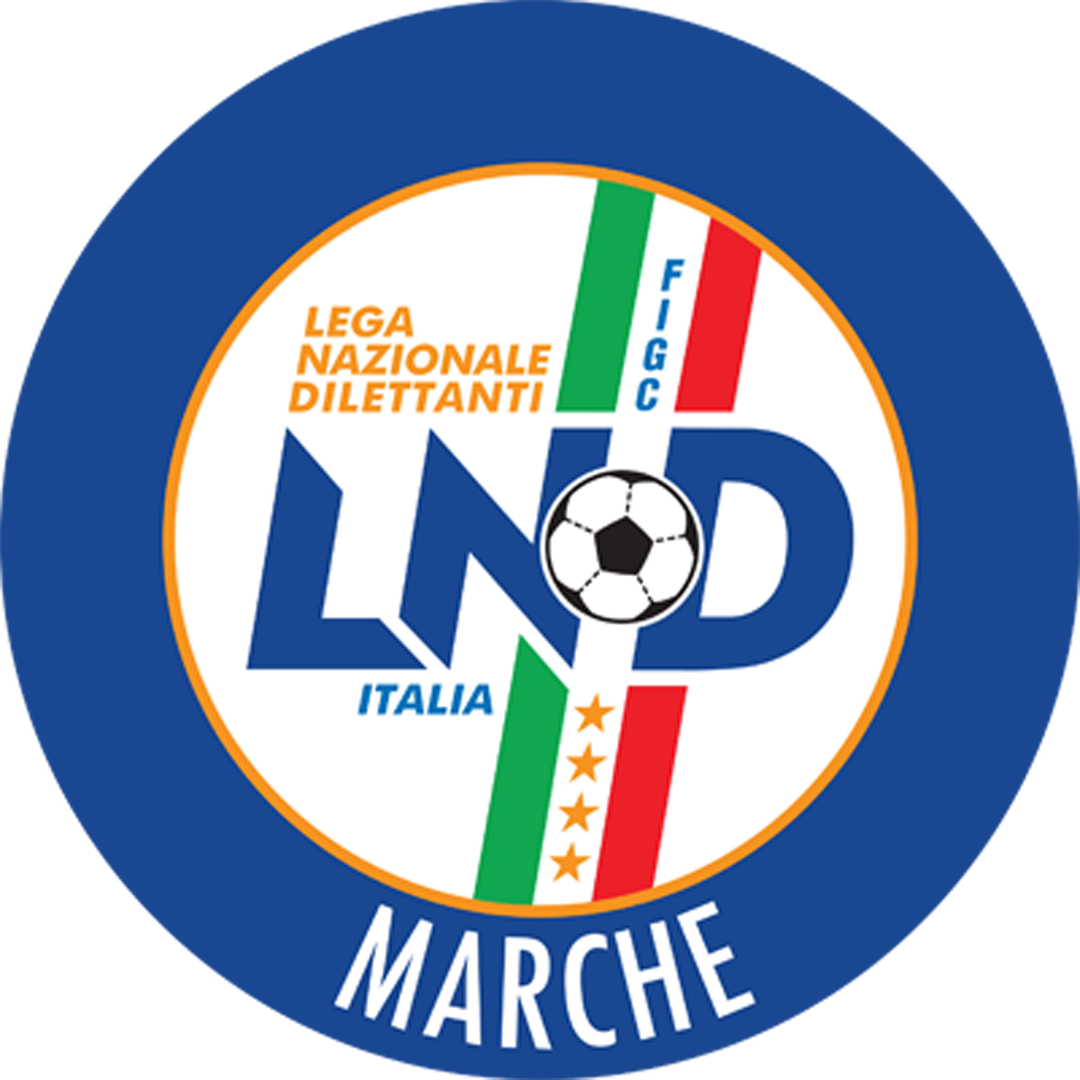 Federazione Italiana Giuoco CalcioLega Nazionale DilettantiComitato Regionale MarcheVia Schiavoni, snc - 60131 ANCONACENTRALINO: 071 285601 - FAX: 071 28560403sito internet: www.lnd.ite-mail: c5marche@lnd.it – pec: marche@pec.figcmarche.itStagione Sportiva 2017/2018Stagione Sportiva 2017/2018Comunicato Ufficiale N° 63 del 05/01/2018CALCIO A CINQUEComunicato Ufficiale N° 63 del 05/01/2018CALCIO A CINQUEFATICA MARIA MADDALENA(ETA BETA FOOTBALL) POLI CHIARA(SPORTING GROTTAMMARE) Semifinali05/01/2018Finale07/01/2018VincenteGara n° 1SPORTING GROTTAMMARESPORTING GROTTAMMARESP. GROTTAMMAREGara n° 1CANTINE RIUNITE CSICANTINE RIUNITE CSIGara n° 2LF JESINA FEMMINILELF JESINA FEMMINILEETA BETA FOOTBALLGara n° 2ETA BETA FOOTBALLETA BETA FOOTBALLSquadra 1Squadra 2A/RData/OraImpiantoLocalita' ImpiantoIndirizzo ImpiantoSPORTING GROTTAMMAREETA BETA FOOTBALLA07/01/2018 16:30PALASPORT "LUIGINO QUARESIMA"CINGOLIVIA CERQUATTIPAPA LORENZO(ACLI VILLA MUSONE) AMATO PAOLO(ACLI VILLA MUSONE) RUBINI NICOLAS(ACLI VILLA MUSONE) ZAGARIA GIOVANNI(ACLI VILLA MUSONE) CANCRINI GIANLUCA(CSI STELLA A.S.D.) CIARROCCHI DANIELE(CSI STELLA A.S.D.) DI GIROLAMO LORENZO(CSI STELLA A.S.D.) BRACALENTE LEONARDO(ACLI AUDAX MONTECOSARO C5) MARCHETTI MORENO(ACLI VILLA MUSONE) STURBA RICCARDO(ACLI VILLA MUSONE) PIANELLI FRANCESCO(CALCIO A 5 CORINALDO) Semifinali05/01/2018Finale07/01/2018VincenteGara n° 1CSI STELLA A.S.D.CSI STELLA A.S.D.CSI STELLA A.S.D.Gara n° 1ACLI AUDAX MONTECOSARO C5ACLI AUDAX MONTECOSARO C5Gara n° 2ACLI VILLA MUSONEACLI VILLA MUSONEC5 CORINALDOGara n° 2CALCIO A 5 CORINALDOCALCIO A 5 CORINALDOSquadra 1Squadra 2A/RData/OraImpiantoLocalita' ImpiantoIndirizzo ImpiantoCSI STELLA A.S.D.CALCIO A 5 CORINALDOA07/01/2018 14:30PALASPORT "LUIGINO QUARESIMA"CINGOLIVIA CERQUATTIANGELETTI ALESSIO(CANTINE RIUNITE CSI) SEFERI ARTURO(CANTINE RIUNITE CSI) Semifinali05/01/2018Finale07/01/2018VincenteGara n° 1CANTINE RIUNITE CSICANTINE RIUNITE CSIVIRTUS TEAM S.C.Gara n° 1VIRTUS TEAM SOC.COOP.VIRTUS TEAM SOC.COOP.Gara n° 2AMICI DEL CENTROSOCIO SP.AMICI DEL CENTROSOCIO SP.AMICI DEL CENTROS.Gara n° 2C.U.S. ANCONAC.U.S. ANCONASquadra 1Squadra 2A/RData/OraImpiantoLocalita' ImpiantoIndirizzo ImpiantoVIRTUS TEAM SOC.COOP.AMICI DEL CENTROSOCIO SP.A07/01/2018 10:00PALASPORT "LUIGINO QUARESIMA"CINGOLIVIA CERQUATTI Il Responsabile Regionale Calcio a Cinque(Marco Capretti)Il Presidente(Paolo Cellini)